BILTEN PRINOVA I OCJENSKIH RADOVA: OŽUJAK – SRPANJ 2014.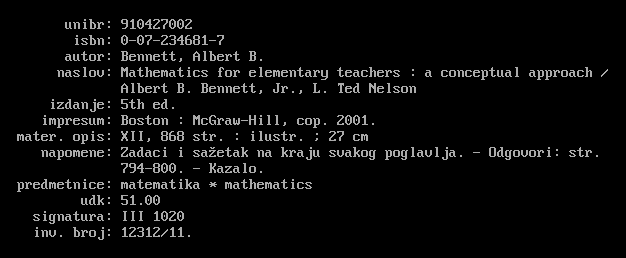 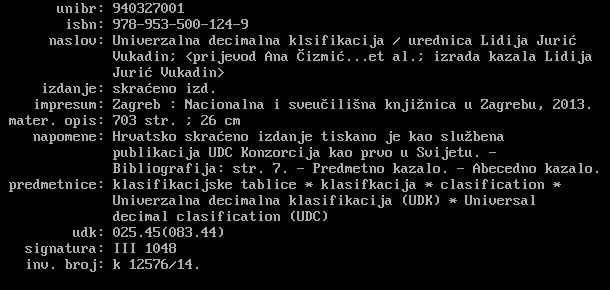 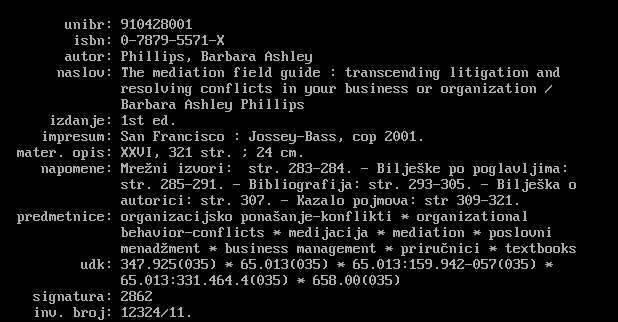 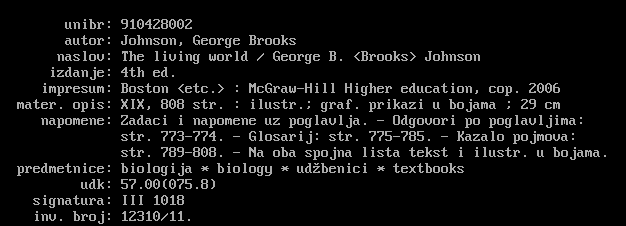 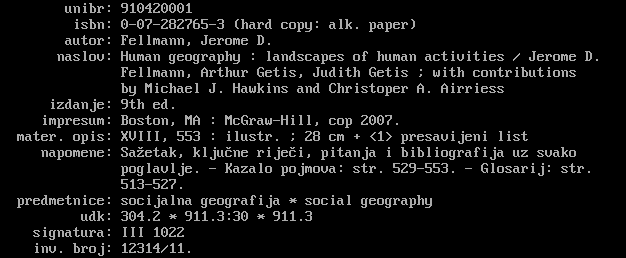 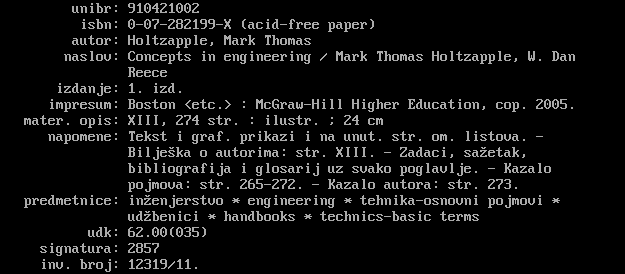 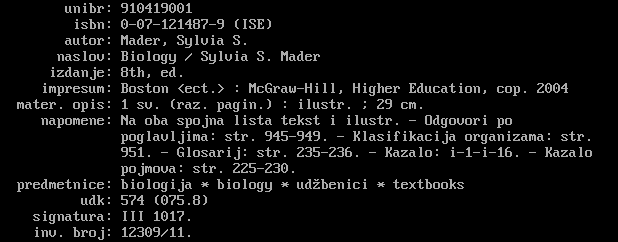 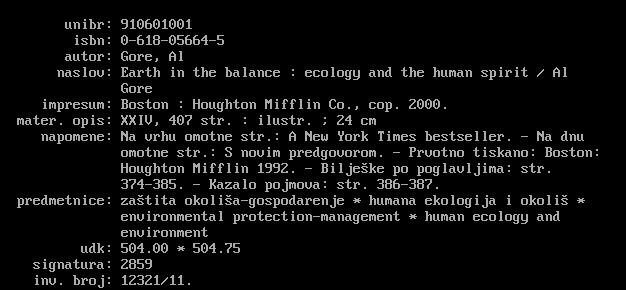 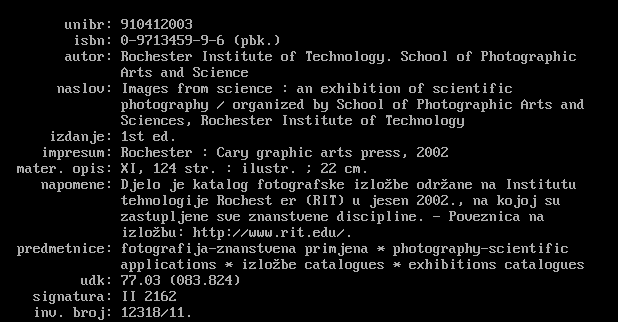 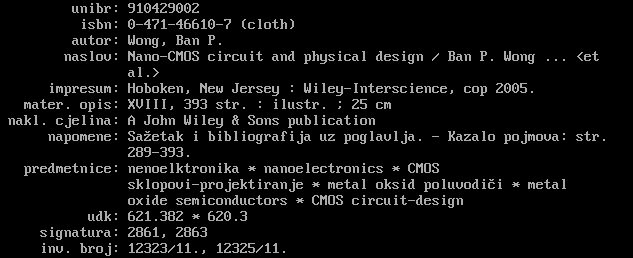 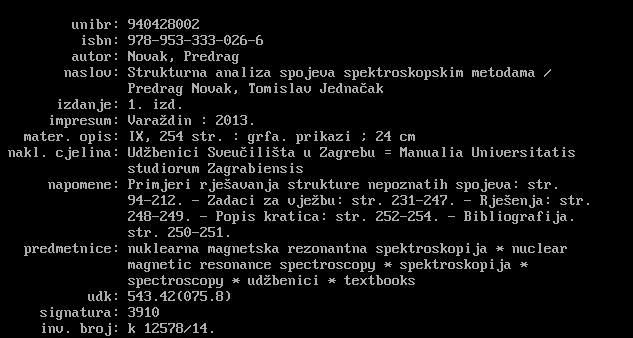 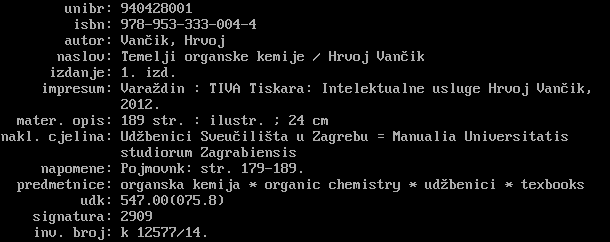 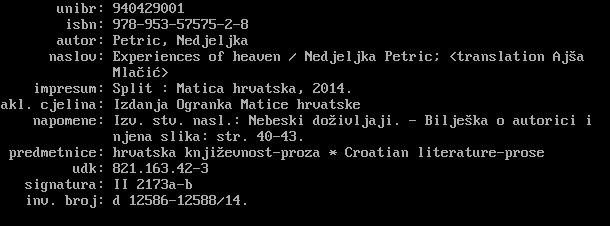 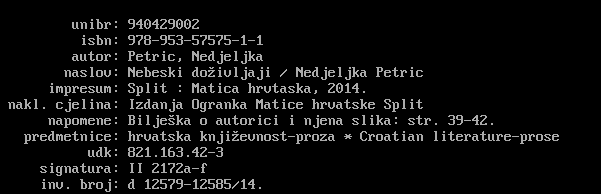 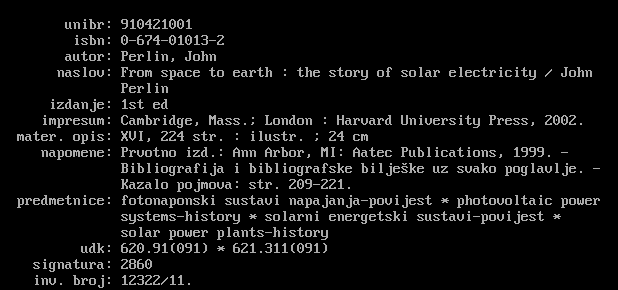 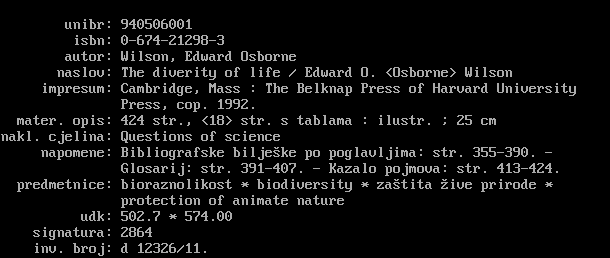 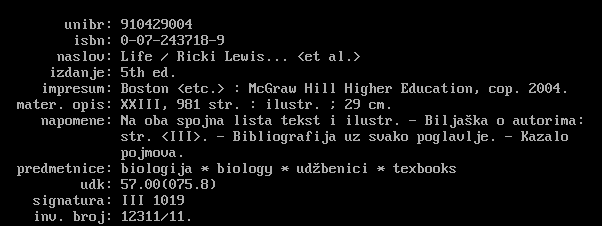 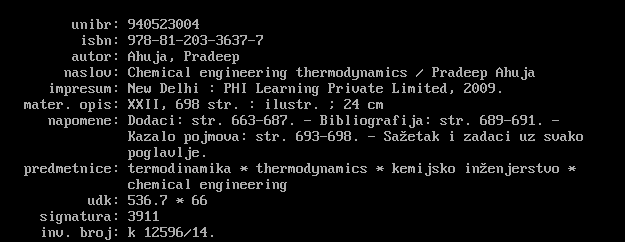 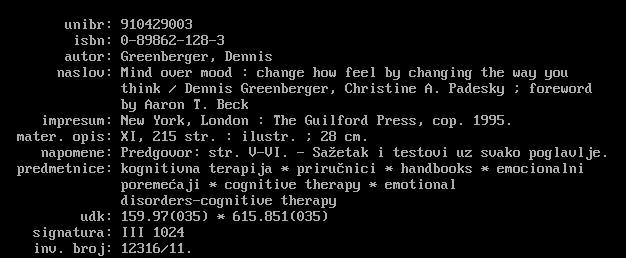 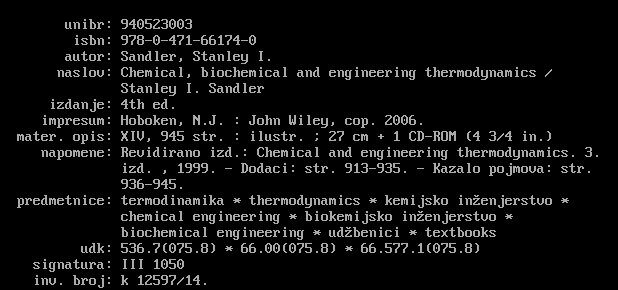 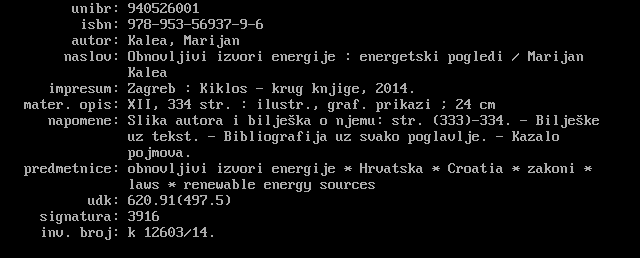 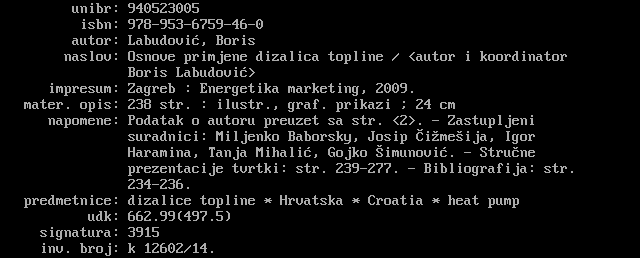 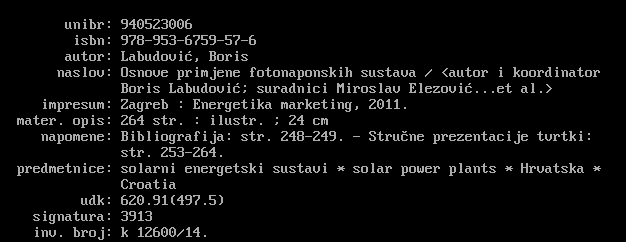 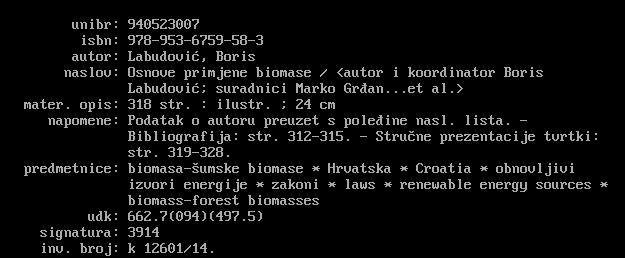 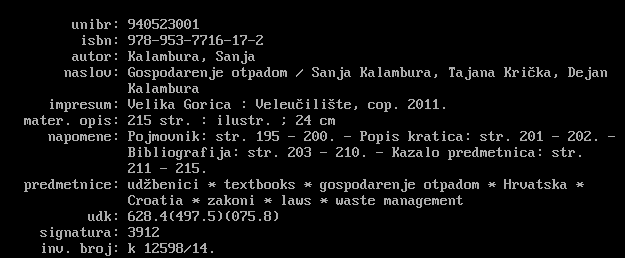 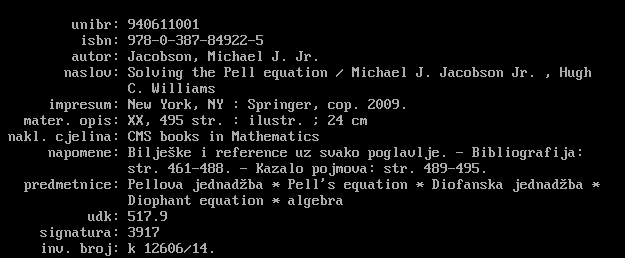 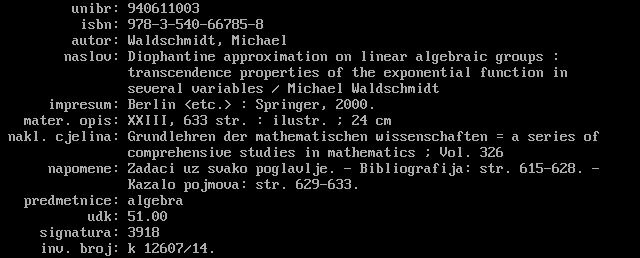 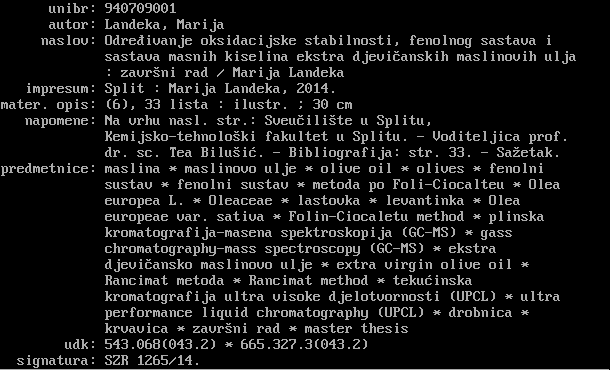 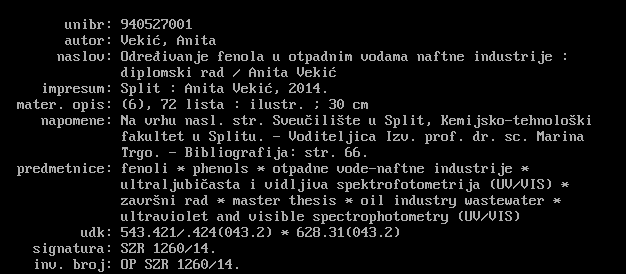 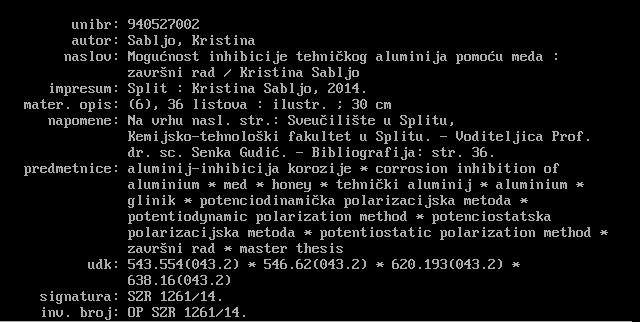 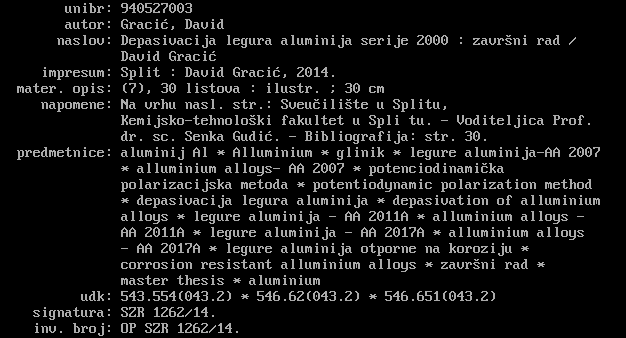 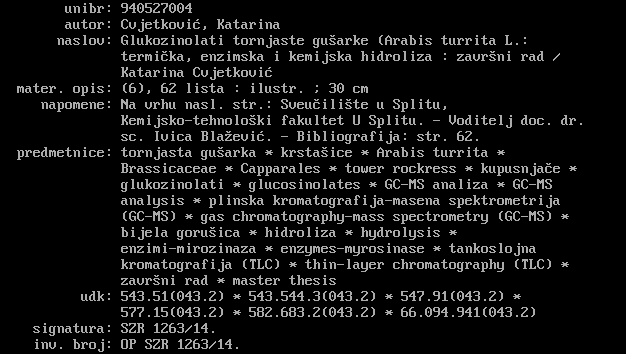 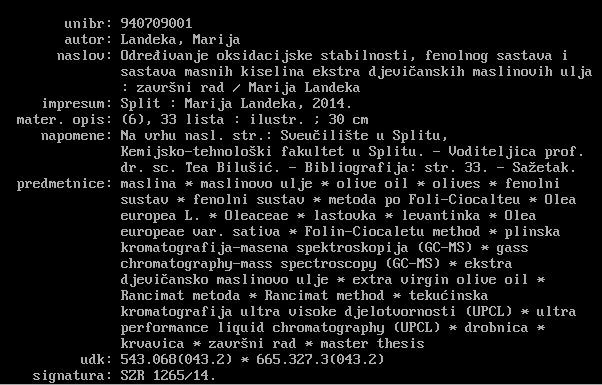 